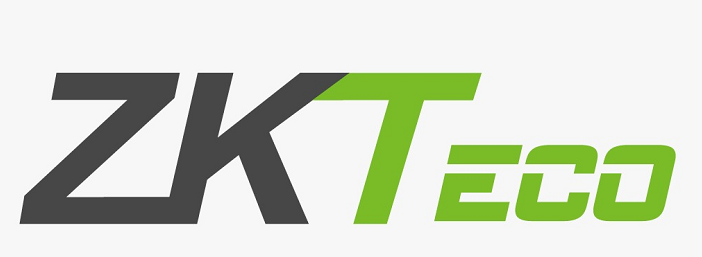 Product SpecificationZK TECK PKShop # 1,Higher Ground Floor,Sarwar Center2,Behind 30-Mall Road Lahore,Pakistanhttp://www.zkteco.net.pk/www.applecam.com.pkRevision HistoryPart Number : NW8000Dimension Drawing: (Unit: mm)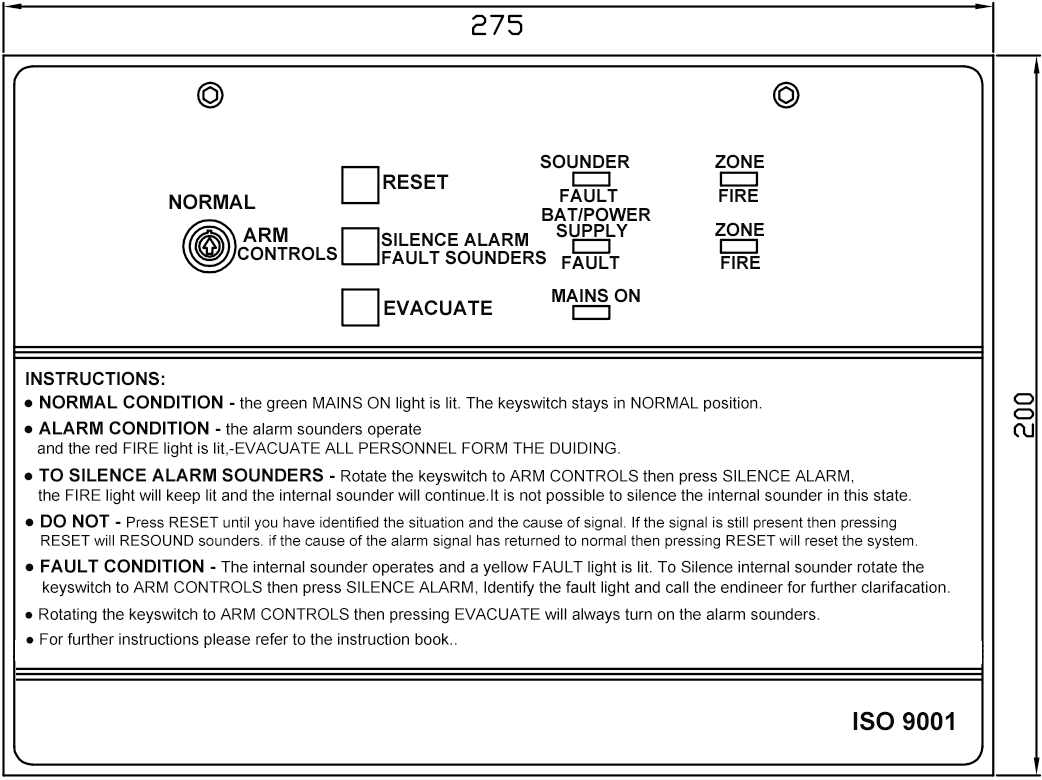 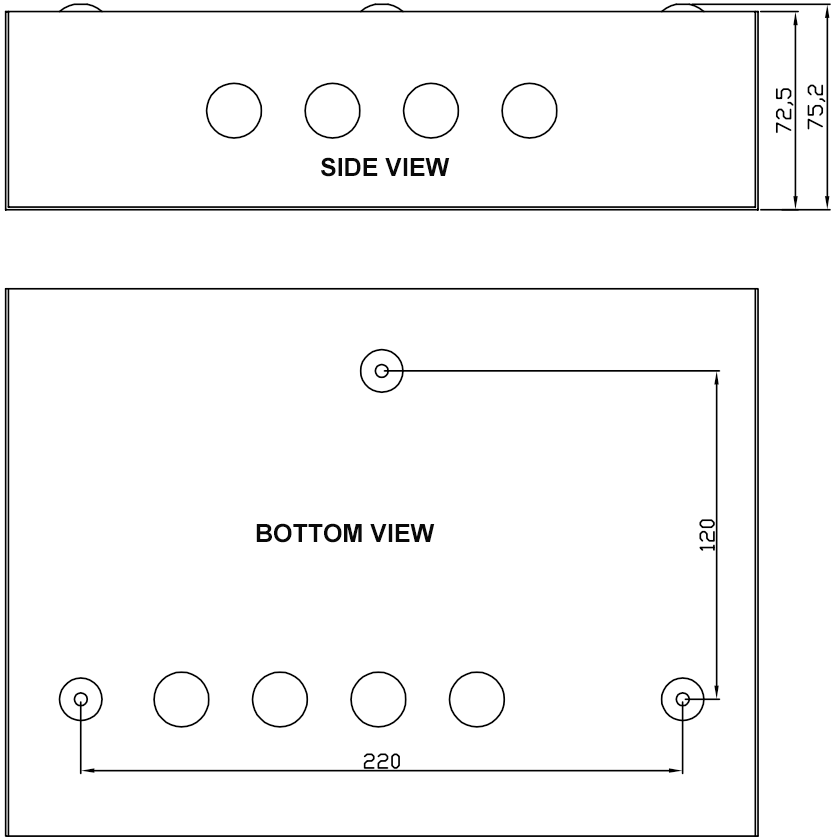 IntroductionNW8000 1-4 zone control panel has been designed to meet the requirement of an easy to use fully functional fire alarm control panel. It has 2 sounder circuits.There is no configuration, simply connect the detectors & sounders and application.Electrical Specification5. Packing Information：One inner box consists of 1pcs.5 inner boxes are packed in a carton box. (L*W*H= 67 * 24 * 36cm)Product Name:Fire Alarm Control PanelPart Number:NW8000  Version:Rev.1.0Date:2020.03.25Note:Rev.DescriptionAuthor/DateChecked ByApprover1.0ReleasedRenyumeiMar.25.2020LiwenhuaShanquanyiPOWER SPECIFICATIONPOWER SPECIFICATIONPOWER SPECIFICATIONPARAMETERPARAMETERPARAMETERMAINS SUPPLY VOLTAGEFREQUENCYRATED CURRENTAC 220-230V50 Hz / 60 Hz130 mAINTERNAL POWER SUPPLYINTERNAL POWER SUPPLYINTERNAL POWER SUPPLYDC 27V nominalDC 27V nominalDC 27V nominalLINE FAULT MONITORED FOR OPEN CIRCUITLINE FAULT MONITORED FOR OPEN CIRCUITLINE FAULT MONITORED FOR OPEN CIRCUITYES YES YES TOTAL OUTPUT CURRENT LIMITED TOTOTAL OUTPUT CURRENT LIMITED TOTOTAL OUTPUT CURRENT LIMITED TO400 mA400 mA400 mAAUXILIARY POWER OUTPUTAUXILIARY POWER OUTPUTAUXILIARY POWER OUTPUTDC 27V nominalDC 27V nominalDC 27V nominalMAINS SUPPLY MONITORED FOR FAILUREMAINS SUPPLY MONITORED FOR FAILUREMAINS SUPPLY MONITORED FOR FAILUREYESYESYESBATTERY CHARGER MONITORED FOR FAILUREBATTERY CHARGER MONITORED FOR FAILUREBATTERY CHARGER MONITORED FOR FAILUREYESYESYESBATTERIES MONITORED FOR DISCONNECTION/FAILUREBATTERIES MONITORED FOR DISCONNECTION/FAILUREBATTERIES MONITORED FOR DISCONNECTION/FAILUREYESYESYESDETECTOR CIRCUIT SPECIFICATIONDETECTOR CIRCUIT SPECIFICATIONDETECTOR CIRCUIT SPECIFICATIONNUMBER OF CIRCUITSNUMBER OF CIRCUITSNUMBER OF CIRCUITS1~41~41~4LINE FAULT MONITORED FOR OPEN CIRCUITLINE FAULT MONITORED FOR OPEN CIRCUITLINE FAULT MONITORED FOR OPEN CIRCUITYES YES YES LINE FAULT MONITORED FOR SHORT CIRCUITLINE FAULT MONITORED FOR SHORT CIRCUITLINE FAULT MONITORED FOR SHORT CIRCUITYES (can be disabled)YES (can be disabled)YES (can be disabled)LINE FAULT MONITORED FOR DETECTOR REMOVALLINE FAULT MONITORED FOR DETECTOR REMOVALLINE FAULT MONITORED FOR DETECTOR REMOVALYes, if End of Line Monitoring Unit fitted in place of End of Line ResistorYes, if End of Line Monitoring Unit fitted in place of End of Line ResistorYes, if End of Line Monitoring Unit fitted in place of End of Line ResistorEND OF LINE RESISTOR (SUPPLIED)END OF LINE RESISTOR (SUPPLIED)END OF LINE RESISTOR (SUPPLIED)6.8K Ω, 5% tolerance, 0.25W (color code - blue,grey,red,gold)6.8K Ω, 5% tolerance, 0.25W (color code - blue,grey,red,gold)6.8K Ω, 5% tolerance, 0.25W (color code - blue,grey,red,gold)DETECTOR CONTINUITY DIODESDETECTOR CONTINUITY DIODESDETECTOR CONTINUITY DIODESSilicon 1N4001 or Schottky type (required if End of Line Monitoring Unit fitted)Silicon 1N4001 or Schottky type (required if End of Line Monitoring Unit fitted)Silicon 1N4001 or Schottky type (required if End of Line Monitoring Unit fitted)CALL POINT RESISTOR (NOT SUPPLIED)CALL POINT RESISTOR (NOT SUPPLIED)CALL POINT RESISTOR (NOT SUPPLIED)470 to 680 Ω, 0.25 or 0.5 W470 to 680 Ω, 0.25 or 0.5 W470 to 680 Ω, 0.25 or 0.5 WMAXIMUM NUMBER OF SMOKE/HEAT DETECTORS PER ZONEMAXIMUM NUMBER OF SMOKE/HEAT DETECTORS PER ZONEMAXIMUM NUMBER OF SMOKE/HEAT DETECTORS PER ZONE20 (based on a total detector current of 2mA; each detector consuming 100uA). Note: If End of Line Monitoring unit is fitted, for correct operation max. voltage drop must not exceed 12 volts.20 (based on a total detector current of 2mA; each detector consuming 100uA). Note: If End of Line Monitoring unit is fitted, for correct operation max. voltage drop must not exceed 12 volts.20 (based on a total detector current of 2mA; each detector consuming 100uA). Note: If End of Line Monitoring unit is fitted, for correct operation max. voltage drop must not exceed 12 volts.MAXIMUM NUMBER OF MANUAL CALL POINTS PER ZONEMAXIMUM NUMBER OF MANUAL CALL POINTS PER ZONEMAXIMUM NUMBER OF MANUAL CALL POINTS PER ZONENo limitNo limitNo limitSOUNDER CIRCUIT SPECIFICATIONSOUNDER CIRCUIT SPECIFICATIONSOUNDER CIRCUIT SPECIFICATIONNUMBER OF CIRCUITSNUMBER OF CIRCUITSNUMBER OF CIRCUITS222END OF LINE RESISTOR (SUPPLIED)END OF LINE RESISTOR (SUPPLIED)END OF LINE RESISTOR (SUPPLIED)6.8K Ω, 5% tolerance, 0.25W (color code - blue,grey,red,gold)6.8K Ω, 5% tolerance, 0.25W (color code - blue,grey,red,gold)6.8K Ω, 5% tolerance, 0.25W (color code - blue,grey,red,gold)LINE FAULT MONITORED FOR OPEN CIRCUITLINE FAULT MONITORED FOR OPEN CIRCUITLINE FAULT MONITORED FOR OPEN CIRCUITYES YES YES LINE FAULT MONITORED FOR SHORT CIRCUITLINE FAULT MONITORED FOR SHORT CIRCUITLINE FAULT MONITORED FOR SHORT CIRCUITYESYESYESOUTPUTS FUSED ATOUTPUTS FUSED ATOUTPUTS FUSED AT400 mA400 mA400 mAMAXIMUM TOTAL OUTPUT CURRENT (ALL OUTPUTS)MAXIMUM TOTAL OUTPUT CURRENT (ALL OUTPUTS)MAXIMUM TOTAL OUTPUT CURRENT (ALL OUTPUTS)400 mA400 mA400 mAMAXIMUM NO. OF BELLS @ 25mA EACHMAXIMUM NO. OF BELLS @ 25mA EACHMAXIMUM NO. OF BELLS @ 25mA EACH  These quantities are examples only. Divide 400 by the consumption of 20      each sounder/bell in mA to calculate the maximum number.  These quantities are examples only. Divide 400 by the consumption of 20      each sounder/bell in mA to calculate the maximum number.  These quantities are examples only. Divide 400 by the consumption of 20      each sounder/bell in mA to calculate the maximum number.MAXIMUM NO. OF ELECTRONIC SOUNDERS @ 20mA EACHMAXIMUM NO. OF ELECTRONIC SOUNDERS @ 20mA EACHMAXIMUM NO. OF ELECTRONIC SOUNDERS @ 20mA EACH  These quantities are examples only. Divide 400 by the consumption of 20      each sounder/bell in mA to calculate the maximum number.  These quantities are examples only. Divide 400 by the consumption of 20      each sounder/bell in mA to calculate the maximum number.  These quantities are examples only. Divide 400 by the consumption of 20      each sounder/bell in mA to calculate the maximum number.FUSE - ALL FUSES COMPLIANT TO IEC (EN 60127 PT2)FUSE - ALL FUSES COMPLIANT TO IEC (EN 60127 PT2)FUSE - ALL FUSES COMPLIANT TO IEC (EN 60127 PT2)MAINS TERMINAL BLOCKMAINS TERMINAL BLOCKMAINS TERMINAL BLOCK200 mA T 20 mm   Important: Exceeding the fuse ratings may render the equipment400 mA F 20 mm   unsafe and damage the output of this equipment. This damage is1.0 A F 20 mm     factory detectable and is not covered under warranty.200 mA T 20 mm   Important: Exceeding the fuse ratings may render the equipment400 mA F 20 mm   unsafe and damage the output of this equipment. This damage is1.0 A F 20 mm     factory detectable and is not covered under warranty.200 mA T 20 mm   Important: Exceeding the fuse ratings may render the equipment400 mA F 20 mm   unsafe and damage the output of this equipment. This damage is1.0 A F 20 mm     factory detectable and is not covered under warranty.SOUNDER OUTPUTS (F1,F2)SOUNDER OUTPUTS (F1,F2)SOUNDER OUTPUTS (F1,F2)200 mA T 20 mm   Important: Exceeding the fuse ratings may render the equipment400 mA F 20 mm   unsafe and damage the output of this equipment. This damage is1.0 A F 20 mm     factory detectable and is not covered under warranty.200 mA T 20 mm   Important: Exceeding the fuse ratings may render the equipment400 mA F 20 mm   unsafe and damage the output of this equipment. This damage is1.0 A F 20 mm     factory detectable and is not covered under warranty.200 mA T 20 mm   Important: Exceeding the fuse ratings may render the equipment400 mA F 20 mm   unsafe and damage the output of this equipment. This damage is1.0 A F 20 mm     factory detectable and is not covered under warranty.BATTERY FUSE (F3)BATTERY FUSE (F3)BATTERY FUSE (F3)200 mA T 20 mm   Important: Exceeding the fuse ratings may render the equipment400 mA F 20 mm   unsafe and damage the output of this equipment. This damage is1.0 A F 20 mm     factory detectable and is not covered under warranty.200 mA T 20 mm   Important: Exceeding the fuse ratings may render the equipment400 mA F 20 mm   unsafe and damage the output of this equipment. This damage is1.0 A F 20 mm     factory detectable and is not covered under warranty.200 mA T 20 mm   Important: Exceeding the fuse ratings may render the equipment400 mA F 20 mm   unsafe and damage the output of this equipment. This damage is1.0 A F 20 mm     factory detectable and is not covered under warranty.AUXILIARY FIRE AND FAULT OUTPUTSAUXILIARY FIRE AND FAULT OUTPUTSAUXILIARY FIRE AND FAULT OUTPUTSOUTPUT TYPEOUTPUT TYPEOUTPUT TYPEIntended to drive external 24 V relays.Intended to drive external 24 V relays.Intended to drive external 24 V relays.MAX. SOURCE CURRENTMAX. SOURCE CURRENTMAX. SOURCE CURRENT30 mA (relay resistance must be greater than 800Ωand relay must have”back EMF” diode fitted).30 mA (relay resistance must be greater than 800Ωand relay must have”back EMF” diode fitted).30 mA (relay resistance must be greater than 800Ωand relay must have”back EMF” diode fitted).DOOR RETAINING MAGNETSDOOR RETAINING MAGNETSDOOR RETAINING MAGNETSUse a RLP-24 relay driven from the Latching Fire Output. DO NOT USE PANEL POWER SUPPLY AS YOU WILL DRASTICALLY REDUCE BATTERY STAND-BY TIME.Use a RLP-24 relay driven from the Latching Fire Output. DO NOT USE PANEL POWER SUPPLY AS YOU WILL DRASTICALLY REDUCE BATTERY STAND-BY TIME.Use a RLP-24 relay driven from the Latching Fire Output. DO NOT USE PANEL POWER SUPPLY AS YOU WILL DRASTICALLY REDUCE BATTERY STAND-BY TIME.CONNECTION BLOCKCONNECTION BLOCKCONNECTION BLOCKLARGEST ACCEPTABLE CONDUCTOR SIZELARGEST ACCEPTABLE CONDUCTOR SIZELARGEST ACCEPTABLE CONDUCTOR SIZE2.5 ㎟2.5 ㎟2.5 ㎟SMALLEST ACCEPTABLE CONDUCTOR SIZESMALLEST ACCEPTABLE CONDUCTOR SIZESMALLEST ACCEPTABLE CONDUCTOR SIZE0.75 ㎟0.75 ㎟0.75 ㎟PHYSICALPHYSICALPHYSICALENCLOSURE (WIDTH * HEIGHT * DEPTH)ENCLOSURE (WIDTH * HEIGHT * DEPTH)ENCLOSURE (WIDTH * HEIGHT * DEPTH)271*200*70 ㎜271*200*70 ㎜271*200*70 ㎜BATTERY VOLUME DIMENSIONS (WIDTH * HEIGHT * DEPTH)BATTERY VOLUME DIMENSIONS (WIDTH * HEIGHT * DEPTH)BATTERY VOLUME DIMENSIONS (WIDTH * HEIGHT * DEPTH)170*70*65 ㎜(will accept typically 1.2 or 2.0 Ah sealed lead acid batteries)170*70*65 ㎜(will accept typically 1.2 or 2.0 Ah sealed lead acid batteries)170*70*65 ㎜(will accept typically 1.2 or 2.0 Ah sealed lead acid batteries)WEIGHT (WITHOUT BATTERIES)WEIGHT (WITHOUT BATTERIES)WEIGHT (WITHOUT BATTERIES)2.3 Kg2.3 Kg2.3 KgIP RATING (to EN 60529)IP RATING (to EN 60529)IP RATING (to EN 60529)IP30 (when correctly installed)IP30 (when correctly installed)IP30 (when correctly installed)ENVIRONMENTALENVIRONMENTALENVIRONMENTALOPERATING TEMPERATUREOPERATING TEMPERATUREOPERATING TEMPERATURE-10℃ to +40℃-10℃ to +40℃-10℃ to +40℃HUMIDITYHUMIDITYHUMIDITY5% to 95% RH (non-condensing)5% to 95% RH (non-condensing)5% to 95% RH (non-condensing)